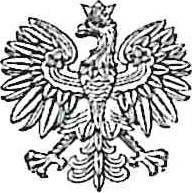 PaństwoweGospodarstwo WodneWody PolskieDyrektor Zarządu Zlewni w DębemWA.ZUZ.2.4210.308.2021.RADębe, dnia 26 lipca 2021 r.OBWIESZCZENIENa podstawie art. 10 S 1, w związku z art. 49 ustawy z dnia 14 czerwca 1960 r. Kodeks postępowania administracyjnego (Dz. U. z 2021 r. poz. 735) w nawiązaniu do art. 401 ust. 3, 4 ustawy z dnia 20 lipca 2017 r. Prawo wodne (Dz. U. z 2021 r. poz. 624 ze zm.), w sprawie wniosku o udzielenia pozwolenia wodnoprawnegozawiadamiam, że Dyrektor Zarządu Zlewni w Dębem PGW Wody Polskie na wniosek z dnia 30.06.2021 r.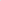 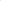 pełnomocnika Powiatu Wołomińskiego, ul. Prądzyńskiego 3, 05 200 Wołomin, reprezentowanego przez Zarząd Powiatu Wołomińskiego, wszczął postępowanie administracyjne w sprawie udzielenia pozwolenia wodnoprawnego na:likwidację urządzeń wodnych tj. 12 rowów drogowych wraz z przepustami, zlokalizowanych na terenie działek nr ew. 1114, 1083/1, 1096, 1097, 1099, 1100, 1101, 1102/10, 1103, 1267,1106/1, 1112, 1138, 1139, 1140/4, 1140/5, 1249/11, 1251, 1253, 1254, 1283, 1255/6,1256/6, 1256/2, 1257/2, 1261, 1262, 1263, 1264, 1167/2, obręb Kraszew stary, dz. nr ew.91, 2, 3, 5, 6, 7, 8, 9, 10, 289, 11, 12, 13, 14, 15, 20, 21/7, 22/1, 26/1, 27, 28/2, 92, 93, 96,295, 111/1, 112/6, 113/6, 114/7, 115, 116, 117, 118, 119, 120/1, 121/1, 124/1, 126, 127,128, 129/4, obręb Kraszew Nowy, gmina Klembów, powiat wołomiński,likwidację urządzenia wodnego tj. wylotu o średnicy 300 mm posadowionego w skarpie likwidowanego rowu przydrożnego, zlokalizowanego na terenie działek nr ew. 91, 129/4, obręb Kraszew Nowy, gmina Klembów, powiat wołomiński,przebudowa urządzenia wodnego, tj. rowu przydrożnego polegająca na jego zabudowie na długości 51,25 m, na terenie działek nr ew. 91, 127, 128, 129/3, obręb Kraszew Nowy, gmina Klembów, powiat wołomiński,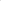 wykonanie urządzeń wodnych w postaci 6 rowów drogowych wraz z przepustami, na terenie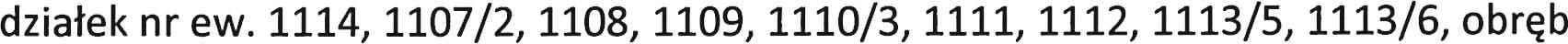 Kraszew stary, dz. nr ew. 91, 2, 3, 5, 6, 7, 8, 9, 10, 289, 11, 12, 13, 14, 15, 16, 17, 18, 19, 20,21/7, 22/6, 22/1, 23, 24, 25, 26/1, 27, 28/2, 29, 30, 113/5, 113/4, 114/7, 114/4, 115, 116, 117, 118, 119, 120/1, 120/2, 120/3, 121/1, 121/2, 122/10, 122/9, 123/3, 124/1, 124/2,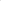 125/1, 125/2, 126, 127, obręb Kraszew Nowy, gmina Klembów, powiat wołomiński,wykonanie urządzeń wodnych w postaci 26 wylotów, na terenie działek nr ew. 1114, 1083/1,1112, obręb Kraszew Stary, dz. nr ew. 127, 91, 22/1, 23, obręb Kraszew Nowy, gminaKlembów, powiat wołomiński,usługi wodne obejmujące odprowadzanie wód opadowych i roztopowych, poprzez ww.wyloty do rowów przydrożnych, melioracyjnych oraz do rzeki Rządza, w związku z planowanym przedsięwzięciem pn. „Rozbudowa drogi powiatowej nr 4337W (ul. Szkolna i ul. Jana Pawła Il) na odcinku od ronda w Starym Kraszewie do działki nr ew. 131/1 obręb 0004-Kraszew Nowy, gmina Klembów”.W związku z powyższym informuję, że strony mogą w terminie 7 dni od daty otrzymania niniejszego zawiadomienia zapoznać się z aktami sprawy w Zarządzie Zlewni w DębemPaństwowego Gospodarstwa Wodnego Wody Polskie, z siedzibą ul. Wileńska 51a, w Dziale Zgód Wodnoprawnych, pok. 109 w godz. 800 — 15. 00 po uprzednim telefonicznym wyznaczeniu daty i godziny udostępnienia akt sprawy.Zgodnie z art. 15zzzzzn pkt 2 ustawy z dnia 2 marca 2020 r. o szczególnych rozwiązaniach związanych z zapobieganiem, przeciwdziałaniem i zwalczaniem COVID-19, innych chorób zakaźnych oraz wywołanych nimi sytuacji kryzysowych (t.j. Dz. U. z 2020 r. poz. 1842) w okresie stanu zagrożenia epidemicznego lub stanu epidemii, w szczególności, gdy urząd administracji obsługujący organ administracji publicznej wykonuje zadania w sposób wyłączający bezpośrednią obsługę interesantów, organ administracji publicznej może zapewnić stronie udostępnienie akt sprawy lub poszczególnych dokumentów stanowiących akta sprawy również za pomocą środków komunikacji elektronicznej w rozumieniu art. 2 pkt 5 ustawy z dnia 18 lipca 2002 r. o świadczeniu usług drogą elektroniczną na adres wskazany w rejestrze danych kontaktowych, o którym mowa w art. 20j ust. 1 pkt 3 ustawy z dnia 17 lutego 2005 r. o informatyzacji działalności podmiotów realizujących zadania publiczne lub inny adres elektroniczny wskazany przez stronę.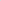 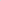 Z 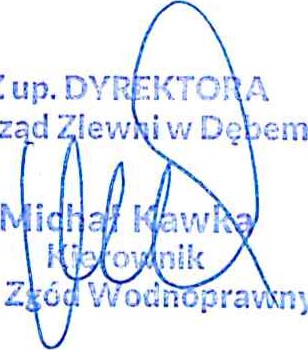 Do obwieszczenia w sposób zwyczajowo przvietv (14 dni) Po upływie terminu uwidocznienia obwieszczenia należy niezwłocznie odesłać na adres:Państwowe Gospodarstwo Wodne Wody Polskie	Wywieszono dnia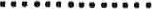 Zarząd Zlewni w Dębem, Dębe, 05-140 Serock	Zdjęto dnia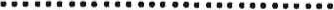 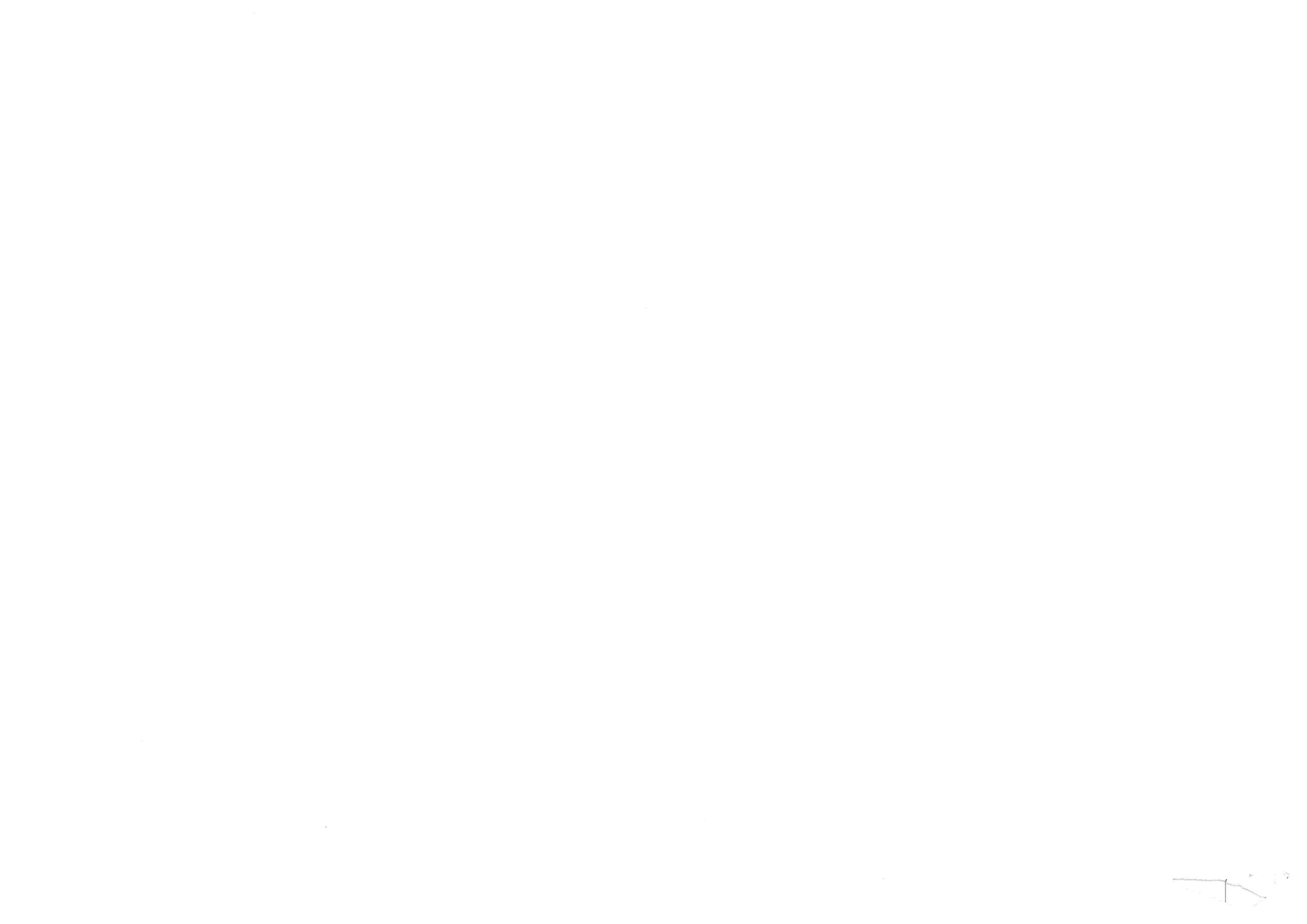 